Health and Well-BeingEarly/First Level4.5.2020– 28.5.2020It would be lovely if you could share your activities with a picture on your portfolio on DoJo.Spelling Exercises.Weekly Challenges for PE home learning – Mrs FosterTask 1: put a broom or a mop on the floor and jump over it for 20 seconds, keeping your feet together, how many can you do. Task 2: step up challenge – how many step ups can you do in 1 minute, step up onto the step above with both feet and then down again. Task 3: The obstacle race – make your own obstacle race round your garden using items from your own garden. Try it every day and record the fastest time you can do it in. Task 4: The tennis challenge – using a racket and a ball, ideally a tennis racket and a tennis ball but could be any racket and ball, set yourself a challenge of “keepie upies” how many can you do before you drop the ball. Try flipping the racket, what other skills can you do? Make a video and upload it to show us what you can do. Task 5: Skip with a skipping rope forward or backwards for 30 seconds nonstop. What other skills can you do with a skipping rope? Can you beat your parents?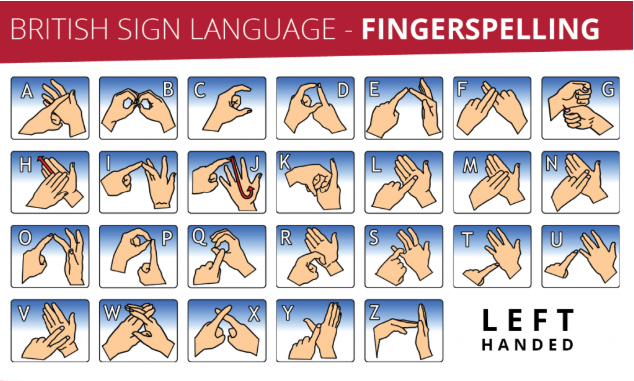 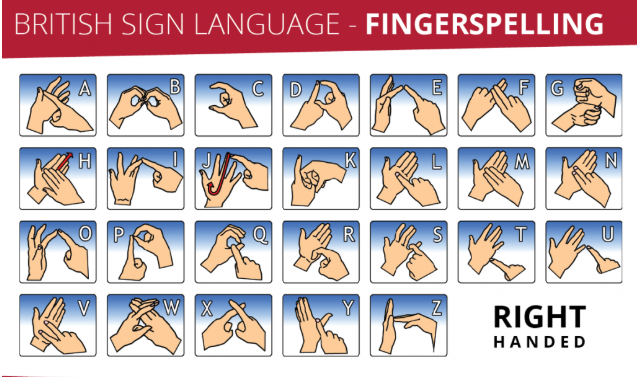 Complete the spelling workout below using either your name or one of your spelling words! Let us know which exercises you had to do. Help at home by doing some housework. Send us a photo to show how you have been helpful.Keep a diary of all the exercise and activity you do in one week. See how many different activities you can do in your house. Choose a key worker and create a factfile about their different roles. Thank three people you are grateful to and tell them why!   Take part in any exercise daily that increases your heart rate!Aim to eat your x5 fruit and veg every dayList the qualities of being a good friend and then create a character profile including these.Learn something new: Use the sheet below to learn your name in sign language. Ensure you are getting the right amount of sleep for your ageRemember to brush your teeth twice daily for 2 minutesComplete the challenges set by Mrs Foster. (See sheet below).Do something that makes you happy every day! Compare an adult animal to its young. How are they the same? What are the differences? A – 10 Sits ups N – 10 star jumpsB – 10 Squats  O – 10 Second plankC – 10 Second Wall SitP – 10 Knee to elbowsD – 5 lunges each legQ – 15 second high legsE – 30 seconds jog on spotR – 10 second plankF – 10 star jumps S – 10 sit ups G – 10 BurpeesT – 10 Jumping jacksH – 10 Press Ups U – 10 squat thrustsI – 15 seconds high legs jogV – 10 SquatsJ – 10 Jumping JacksW – 20 seconds jogK – 10 second plankX -10 second wall sitL – 10 Knee to elbowsY – 10 BurpeesM – 10 mountain climbersZ – 5 lunges each leg